ĐẠI HỌC NGOẠI NGỮ- ĐẠI HỌC QUỐC GIA HÀ NỘI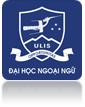 KHOA NGÔN NGỮ VÀ VĂN HÓA CÁC NƯỚC NÓI TIẾNG ANHHỒ SƠ CÁ NHÂNLÝ LỊCH KHOA HỌCTrình độ chuyên môn: Tiến sĩ Lĩnh vực nghiên cứu: Ngôn Ngữ Học AnhCác công trình đã xuất bản: Các hội thảo đã tham giaHọ và tên:  Nguyễn Thị Thu Hà Chức vụ:  Giảng viên Tổ bộ môn:  Ngôn Ngữ Học Anh Email: hantt@vnu.edu.vn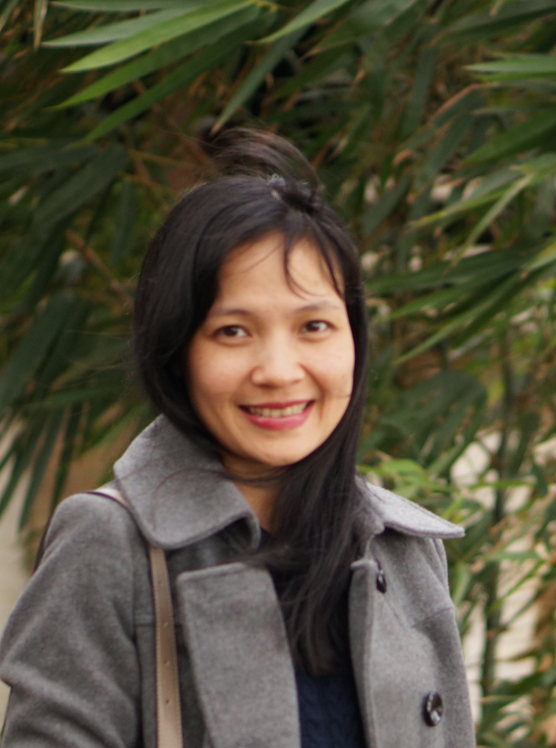 Tên công trìnhNhà xuất bảnThời gianChương sáchGender ideologies in Vietnamese printed media. In D.Majstorovic & I. Lassen (Eds.), Living with Patriarchy (pp. 195-218)John Benjamins2011Tên hội thảoTên bài trình bàyĐịa điểmNăm9th IGALA (International Gender and Language Association) Multimodal construction of gender in TV commercial: Gender equality for whose sake?Hong Kong20167th  Engaging with Vietnam conference Discursive construction of gender in TV advertisements in Vietnam.Hanoi201522nd European Systemic Functional Linguistics ConferenceGender Ideologies in the Vietnamese Printed Media.Koper, Slovenia2010